REKLAMAČNÍ PROTOKOL SNABYTEK®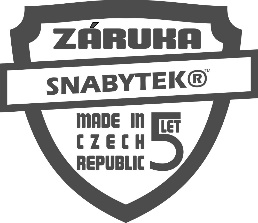 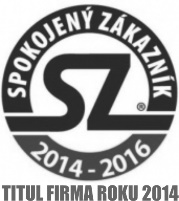 SNABYTEK COMPANY s.r.o.,se sídlem Hlučín, Ve Statku 1966/2, PSČ 748 01,IČ 286 18 203, DIČ: CZ28618203tel: +420775565557, email: eshop@snabytek.cz dodací adresa: K Šachtě 696, Ostrava 713 00(dále jen „Prodávající“)jméno a příjmení: XXXXXXXXXXadresa: XXXXXXXXXX	
telefon: XXXXXemail: XXXXXX(dále jen „Kupující“ ).Tímto reklamuji níže dodané zboží s popisem závady:Název zboží:
Číslo objednávky / zakoupené dne:
Číslo faktury:
Popis závady, chyby, poškození, chybějícího dílu:

Jako přílohu prosíme přiložte: 
V případě poškození: 
- Foto balení(krabice), tak aby bylo patrné případné poškození obalu. 
- Foto poškozeného výrobku.
- Foto návodu s označeným dílem, který chybí nebo vykazuje závadu.
V případě chybějícího dílu nebo dílu který vykazuje závadu:
- Foto návodu s označeným dílem, který chybí.
Pamatujte. Čím více podkladů nám dodáte tím rychleji dokážeme identifikovat závadu a řešit tak efektivněji a rychleji vaši reklamaci.  
 V XXXXX           dne: XXXXXXXXXXXX------------------------------------------------
podpis kupující:										